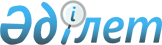 О внесении изменения в приказ исполняющего обязанности Министра сельского хозяйства Республики Казахстан от 14 апреля 2009 года № 223 "Об утверждении методики расчета платы за пользование водными ресурсами поверхностных источников"Приказ  Министра сельского хозяйства Республики Казахстан от 19 июня 2015 года № 19-1/550. Зарегистрирован в Министерстве юстиции Республики Казахстан 22 июля 2015 года № 11719

      В целях приведения в соответствие со статьями 485 и 486 Кодекса Республики Казахстан «О налогах и других обязательных платежах в бюджет» (Налоговый кодекс) от 10 декабря 2008 года, руководствуясь подпунктом 7-1) пункта 1 статьи 37 Водного кодекса Республики Казахстан от 9 июля 2003 года, ПРИКАЗЫВАЮ:



      1. Внести в приказ исполняющего обязанности Министра сельского хозяйства Республики Казахстан от 14 апреля 2009 года № 223 «Об утверждении методики расчета платы за пользование водными ресурсами поверхностных источников» (зарегистрированный в Реестре государственной регистрации нормативных правовых актов за № 5675, опубликованный в газете «Юридическая газета» от 29 мая 2009 года № 80 (1677), следующее изменение:



      в Приложении к Методике расчета платы за пользование водными ресурсами поверхностных источников, утвержденной указанным приказом, графу 6 исключить.



      2. Комитету по водным ресурсам Министерства сельского хозяйства Республики Казахстан совместно с Департаментом водных и биологических ресурсов Министерства сельского хозяйства Республики Казахстан в установленном законодательством порядке обеспечить:

      1) государственную регистрацию настоящего приказа в Министерстве юстиции Республики Казахстан;

      2) в течение десяти календарных дней после государственной регистрации настоящего приказа его направление на официальное опубликование в периодические печатные издания и в информационно-правовую систему «Әділет»;

      3) размещение настоящего приказа на интернет-ресурсе Министерства сельского хозяйства Республики Казахстан.



      3. Контроль за исполнением настоящего приказа возложить на

курирующего вице-министра сельского хозяйства Республики Казахстан.



      4. Настоящий приказ вводится в действие по истечении десяти календарных дней после дня его первого официального опубликования.      Министр сельского хозяйства

      Республики Казахстан                       А. Мамытбеков
					© 2012. РГП на ПХВ «Институт законодательства и правовой информации Республики Казахстан» Министерства юстиции Республики Казахстан
				